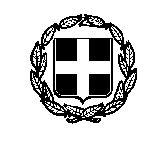                                       ΕΛΛΗΝΙΚΗ ΔΗΜΟΚΡΑΤΙΑ                   ΥΠΟΥΡΓΕΙΟ ΠΑΙΔΕΙΑΣ ΚΑΙ ΘΡΗΣΚΕΥΜΑΤΩΝ         ΓΕΝΙΚΗ ΓΡΑΜΜΑΤΕΙΑ ΕΠΑΓΓΕΛΜΑΤΙΚΗΣ ΕΚΠΑΙΔΕΥΣΗΣ,                ΚΑΤΑΡΤΙΣΗΣ, ΔΙΑ ΒΙΟΥ ΜΑΘΗΣΗΣ ΚΑΙ ΝΕΟΛΑΙΑΣ      ΔΙΕΥΘΥΝΣΗ ΕΦΑΡΜΟΓΗΣ ΕΠΑΓΓΕΛΜΑΤΙΚΗΣ ΚΑΤΑΡΤΙΣΗΣΑΙΤΗΣΗΠΡΟΣ ΤΟ Δ.Ι.Ε.Κ. ΒΕΡΟΙΑΣ ΣΤΟΙΧΕΙΑ ΑΙΤΟΥΝΤΟΣ:ΙΔΙΟΤΗΤΑ: …………………………………...                            ΕΠΩΝΥΜΟ: ………………………………….                       ΌΝΟΜΑ: ……………………………………...            ΠΑΤΡΩΝΥΜΟ: ……………………………...                                                          ΜΗΤΡΟΝΥΜΟ: ……………………………..Δ/ΝΣΗ ΚΑΤΟΙΚΙΑΣ: ………………………..…………………………………………………Τ. Κ. : ………………………………………….ΝΟΜΟΣ: ……………………………………..ΤΗΛΕΦΩΝΟ: ………………………………..Ε-MAIL: ………………………………………      Παρακαλώ για τη χορήγηση βεβαίωσης   ολοκλήρωσης έργου για το διδακτικό εξάμηνο ………….. ώστε να υποβληθεί ως δικαιολογητικό στον ΟΑΕΔ.            Ημερομηνία: ……../ …….../ ……….                        Ο / Η ΑΙΤ………….